CV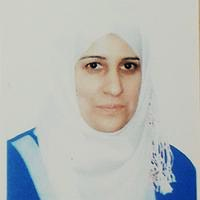 Name:  Dr. Hind Shakir AhmedPlace and date of birth:  Baghdad, 1980Place of work: College of Education for Pure Sciences (IbnAl-Haitham)/ Department of Chemistry/ University of BaghdadInstruction:   BSc 2002                   MSc 2005                PhD 2012 in College of Science for Women/ University of Baghdad/ Some courses and practical field were in College of Medicine at Baghdad and Al- Mustansiriyah Universities.Certificate of the practice of laboratory work in the specialty of clinical chemistry by the Iraqi Ministry of HealthScientific title: Assistant Professor/ Biochemistry since 2015E-mail: hindshakir82@gmail.comCareer:- Assistant Lecturer, Faculty of Health and Medical Sciences, Department of Pathological Analysis, Radiology and Community Health, 2005-2008- Assistant Lecturer, College of Education for Pure Sciences, (Ibn Al-Haitham)/ Baghdad University-Chemistry Department, 2008- Lecturer and then Assistant Professor, College of Education for Pure Sciences (Ibn Al-Haitham)/ University of Baghdad - Department of Chemistry 2012Instruction Courses: -1 General Chemistry - theoretical (stage 2) / Department of Radiology- Faculty of Health and Medical Technology 2005-2006 -2 General Chemistry - theoretical (stage 1) / Department of Community Health - Faculty of Health and Medical Sciences 2006-2007 -3 General Chemistry - theoretical (stage 3) / Department of Radiology- Faculty of Health and Medical Sciences 2007-2008 -4 Organic Chemistry - practical (stage 3) / Department of Chemistry- College of Education for Pure Sciences / Ibn Al-Haitham 2008-2012 -5 Clinical chemistry - theoretical (stage 3) / Department of Chemistry - College of Education for pure sciences / Ibn Al-Haitham 2012-20146- Chemistry - theoretical (stage 2) / Department of Biology - College of Education for Pure Sciences / Ibn Al-Haitham 2014-20177- Chemistry - theoretical (stage 4) / Department of Chemistry - College of Education for pure sciences / Ibn Al-Haitham 2017 till now8-  General course of Biochemistry/ MSc students/ 2018-2020Supervision of graduate students: Bachelor and MasterConferences and scientific seminars: Participation in a number of conferences, seminars, training courses and workshops inside and outside the collegeReviewers in:1- Diabetes and Metabolic Syndrome: Clinical Research and Reviews 2- Journal of International Medical Research3- Biomedical and Pharmacology Journal4- Journal of Al-Anbar University5- Journal of Basic Science6- Ibn Al-Haitham Journal for Pure and Applied Science7- Baghdad Science JournalResearch in the field of specialization:Supervisor for the following thesis:- Association of Serum Apelin with Insulin Resistance and Obesity in Type 2 Diabetic Iraqi Patients/ 2018- Relationship between Serum Omentin-1 Levels and Bone Metabolism Markers among Menopausal Iraqi Women/ 2020No.TitleYear1Evaluation of Oxidative Stress Status in Type 1 Diabetic Iraqi Patients20092Biochemical Study on Diabetic Nephropathy20103Leptin and Insulin Resistance in Type 2 Diabetic Iraqi Male Patients20124A Study of Serum Protein Electrophoresis in Patients with Multiple Myeloma20135Apolipoprotein B as a Biomarker in Patients with Stable and Unstable Angina Pectoris20136LDL Particle Size Index and Lipid Peroxidation in Type 2 Diabetic Male Patients20137The Relationship between Reproductive Hormones and Metabolic Parameters in Women with PCOS20148Relationship between Leptin and Insulin‐like Growth Factor‐1 in Children and Adolescent with Growth Hormone Deficiency20149Leptin and Insulin Resistance in Obese Children201410Profile of Leptin in Obese Children with and without Metabolic Syndrome201511Assessment of Oxidative Stress and Some Trace Elements In Hypertensive Patients201512Lipoprotein (a) and Inflammatory Markers in Hypertensive Patients201513Chemerin as a New Marker in Iraqi Newly Diagnosed Type 2 Diabetes Mellitus201514Apolipoproteins and Lipid Profile in Patients with Oral Diseases and Systemic Arterial Hypertension201615A comparative Estimation of Metabolic and Hormonal Parameters among Iraqi Hypothyroid Patients201716Correlations between Serum Interleukins-2,-4 Levels and Some Biochemical Markers in Iraqi Patients with Osteoporosis201717Association between Diabetes Mellitus and Knee Osteoarthritis201718Metabolic and Hormonal Changes Associated with Menopausep201719Study the Role of Serum Apelin, Obesity, and Duration of the Disease in Type 2 Diabetes Mellitus201820Assessment of Serum Apelin and Some Risk Factors in Type 2 Diabetes Mellitus201821Serum Adropin and Apelin as Potential Markers Predicting Acute Heart Failure-associated Renal Dysfunction among Elderly Iraqi Patients202022Obesity and Breast Cancer: Circulating Adipokines and Their Potential Diagnostic as Risk Biomarkers202023Vitamin D and Clinical Implications for Obesity-Related Type 2 Diabetes Mellitus202024Interleukin-1 Single Nucleotide Polymorphisms and Risk of Systemic Lupus Erythematousus among Iraqi Patients202025Role of  Serum Cystatin C in Prediction of Nephrotic Syndrome among Type 2 Diabetic Iraqi Patients202026Association between Serum Leptin Level and Insulin Resistance in Acromegalic      Iraqi Patients with Type 2 Diabetes Mellitus202027Vitamin D and Risk of Osteoarthritis among Iraqi Patients with and without Metabolic Syndrome202028Bone Mineral Density and Vitamin D Status among Postmenopausal Iraqi Women2020